http://kevinaloo.wordpress.com/2013/05/23/crime-in-kibera/crime in kibera23May 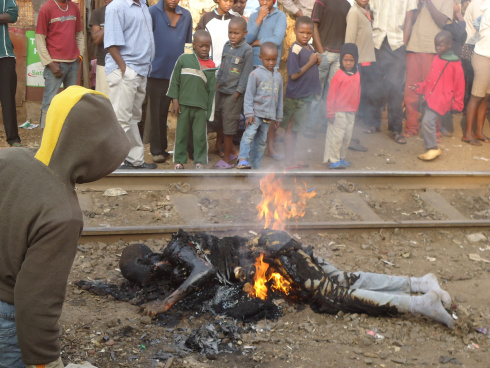 this young man was burnt to death by the angry resident of kibera after it was alleged that they were terrorizing the resident who were on their way heading to work. Kibera being a largest slum in Africa, it is faced with many social-economical problem.About these ads 26 Responses to “crime in kibera”Tiki MatusakMay 26, 2013 at 5:49 pm # I can’t believe my eyes ! This is terrible way to do someone don’t you believe in God Do unto others as you would have them do unto you . This is not what Jesus would have done wow it is scary to think I want to visit there one day what will you do to me ? is this what I will see ? Here I think how ppl kill each other when youth and innocents get shot but you are just awful there Im praying for your country always and the world to stop torturing yourselves Put your negative energies to God let him show you the way ppl for this is not it !Reply 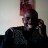 kevin aloo kibera lifeMay 30, 2013 at 3:45 am # the only thing we we can do is to pray for the people of KiberaReply 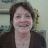 Pamela JarrettMay 30, 2013 at 12:02 am # The big crime underlying all of this is that there are virtually no police, so people, particularly young men, are killed rather than be charged to face a judge and jury. People who do petty crimes are also killed. Although you see one horrible act by one person, look at all the dismayed and horrified people standing around helplessly. They are Kibera, too. .Reply kevin aloo kibera lifeMay 30, 2013 at 3:44 am # yes it is so sad and we pray that God help our society, Kibera.Reply 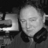 Adrian Galley (@ACGalley)December 23, 2013 at 9:35 am # Do you know who the photographer was? Or are you aware of where this was first published?Reply kibera lifeDecember 23, 2013 at 9:48 am # yes i was the photographer and if you need more you can contact me. These are the worst scenes we see in Kibera and much more that break the heart.Reply Steven CarsonDecember 23, 2013 at 1:05 pm # Kevin, its hard to comprehend the pure hatred here. Did you find out the alleged reason why the residents harboured so much hatred towards this man that he was burnt to death, and did someone actually set him alight while still alive?kibera lifeDecember 23, 2013 at 1:20 pm # yes the fire is set when the person is alive, there are many such scenes here in the slum when people are burnt alive as the crowd watch.Informed userDecember 24, 2013 at 2:59 am # It appears that this photo is now making the rounds on Facebook via an IMGUR.COM upload story stating “Gay person burned alive by anti-gay mob in Uganda for all to see.” (refer http://imgur.com/gallery/bcLZo9Y).I am not doubting your statement of being the photographer of this photo, but do you have proof of date/time/location? Any local news stories published regarding the incident?kibera lifeDecember 24, 2013 at 4:03 am # Yes i have all the details, the picture was taken in kibera slum, Nairobi Kenya.Daniel SikoraDecember 23, 2013 at 3:27 pm # This photo is currently being posted on facebook and imgur as being shot in Uganda and depicting a gay person being burned.Reply kibera lifeDecember 23, 2013 at 3:33 pm # yes the world has turned crazy and people don’t fear killing their fellow human beings.Reply MariaDecember 27, 2013 at 9:53 am # As a Ugandan I would really appreciate it if someone cleared the air about what exactly happened in this picture so that it can stop circulating around the internet that Ugandans killed this person.Reply kibera lifeDecember 27, 2013 at 1:54 pm # this picture was taken in Kenya not Uganda.Reply camila. (@camilavaug_)February 26, 2014 at 7:17 pm # Hey! I just wanted to know if you could give me some specific details of this picture, like date, or if there was some news about this crime? It will be only for my personal use. I won’t publish it elsewhere.Reply kibera lifeFebruary 27, 2014 at 4:46 am # i thought i gave the description of this picture, i wrote some explanation down the picture.Reply MydaMarch 2, 2014 at 4:50 pm # Was the man gay? I think that is what people are trying to clear up because of the other story. You didn’t specify what his “crime” was.Reply AlbinMarch 2, 2014 at 6:26 pm # When did you take this image?Reply kibera lifeMarch 4, 2014 at 5:21 am # check the day it was postedReply kimathiwamutegiMarch 4, 2014 at 10:01 am # I see white fellows calling us barbaric and going all sorry for the burned guy. U will never understand the pain of losing the little you’ve toiled for to some lazy idiot who will not even hesitate to stick a knife in you, without caring a second how your kids will fair afterwards, and they use it on booze. These people make living a terrifying exercise so why the heck should I hesitate to torch them? I have been robbed, not once, not twice… and given a chance, i could light the fire, ever so slowly so that the goons die a very slow, very painful death.Reply RonnieMarch 7, 2014 at 3:11 am # Hahaha well done you guys good job you can bun as many as you can am Ugandan and I really agree with my people of what they did you guys I mean Americans what a shut your trying to say if do it do think another country can do what you doing we don’t tolerate something like this Norway it wort happens in Uganda I dot understand why a country like a American do not ready the bible careful read it and understanding it I think it will help you thanks always RonnieReply NickMarch 7, 2014 at 3:10 pm # This picture was taken in Kenya. NOT UGANDA. It had nothing to do with gay people.
This was in Kibera – where unfortunately, you find many of these cases. This is not the first time someone was torched to death and it definitely wont be the last in this slum.Uganda has never and has NOT killed anyone because they are gay.
No one can bring forth a single case of someone killed in Uganda because they are gay.Reply LizzyMarch 7, 2014 at 7:57 pm # I think the killing of David Kato, gay rights activist, in Uganda, is proof of the danger of being openly gay in Uganda: http://www.bbc.co.uk/news/world-africa-12295718Reply Pamela JarrettMarch 8, 2014 at 2:16 am # I think it is clear that this comment stream is an effort to identify the photographer and the location. That has been done. It is from KIBERA, a slum in NAIROBI, KENYA. Before you go into rights of gay people in Uganda, which is heinous, remember that AFRICA IS NOT A COUNTRY.Reply Vincent Awange.March 9, 2014 at 10:03 am # This photo was taken in KIBERA,NAIROBI KENYA,next to the railway line way back in 2011. The victim was a mugger.